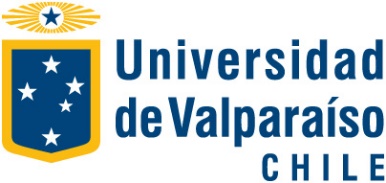 INGRESO A EDIFICIOS CON CONTROL DE ACCESOInduce al estudiante a activar su TUI en el torniquete por 10 segundos (posiciona tu TUI en el lector hasta que este te indique el parpadeo verde, como muestra la imagen)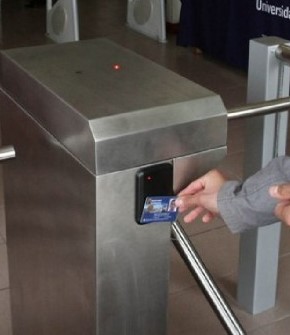 Si esta no funciona indícale que deben acercarse a nuestras oficinas en Prat #856 Edificio Rapanui piso 10, si no podemos solucionar su problema de inmediato, deje su TUI-UV con la secretaria.
Estudiante no tiene TUI
Permítele el ingreso (previa identificación carnet o TNE)
Indícale que te deje su RUT y correo electrónico, nos pondremos en contacto para realizar el proceso de obtención. Ya que esta será requerida en su próxima visita.
Estudiante extravió o hurtado su TUI-UV
Indícale que te deje su RUT y correo electrónico, nos pondremos en contacto para realizar el proceso de obtención. Ya que esta será requerida en su próxima visita.La TUI-UV del estudiante no funciona
Si esta no funciona indícale que deben acercarse a nuestras oficinas en Prat #856 Edificio Rapanui piso 10, si no podemos solucionar su problema de inmediato, deje su TUI-UV con la secretaria.Si tiene dudas sobre su TUI-UV indícale que ingrese a https://tui.uv.cl si no encuentra lo que busca que nos escriba a tui@uv.cl.CUIDA TU TUI-UV, YA QUE ES LA UNICA QUE TE PERMITIRA HACE USO DE RECINTOS SEGUROS, SERVICIOS E IDENTIFICACION.